教育局公告 128967 教育局公告 128967 公告單位:學輔科 公告人:王雪瀞    99557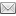 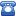 公告期間:2018/08/31~2018/09/17發佈日:2018/08/31 10:33:20簽收:尚未登入 簽收狀況 簽收及列印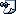 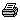 公文文號:無附件: 107年衛教主軸巡迴宣導暨用藥安全健走活動企劃書(衛生局1070830提供更新版).pdf 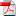 附件: 107年衛教主軸巡迴宣導暨用藥安全健走活動企劃書(衛生局1070830提供更新版).pdf 標題:轉知「107年衛教主軸巡迴宣導暨用藥安全親子健走活動」，請鼓勵親師生踴躍參加，請查照。標題:轉知「107年衛教主軸巡迴宣導暨用藥安全親子健走活動」，請鼓勵親師生踴躍參加，請查照。一、    本局107年7月25日南市教安(二)字第1070823458號函諒達。二、    107年衛教主軸巡迴宣導暨用藥安全親子健走活動訂於107年9月16日於永華市政中心辦理，活動內容為衛教主軸闖關遊戲、園遊會、健康檢測、小小藥師體驗活動、摸彩大獎搬回家、節目表演及健走活動等，歡迎踴躍參與。三、    檢附活動企劃書修正版1份。瀏覽人數:237 一、    本局107年7月25日南市教安(二)字第1070823458號函諒達。二、    107年衛教主軸巡迴宣導暨用藥安全親子健走活動訂於107年9月16日於永華市政中心辦理，活動內容為衛教主軸闖關遊戲、園遊會、健康檢測、小小藥師體驗活動、摸彩大獎搬回家、節目表演及健走活動等，歡迎踴躍參與。三、    檢附活動企劃書修正版1份。瀏覽人數:237 受文單位:公立國小、私立國小、國立國小、學校附設幼兒園、私立幼兒園、慈濟高中受文單位:公立國小、私立國小、國立國小、學校附設幼兒園、私立幼兒園、慈濟高中